                                            Sandy Hill Academy   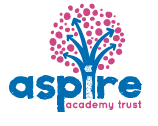 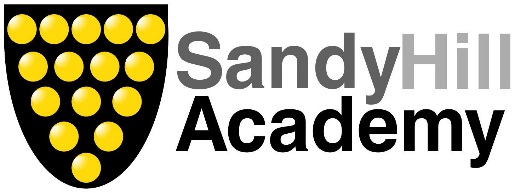             Curriculum Overview - PSHE/RSE ScarfAutumn 1Autumn 2Spring 1Spring 2Summer 1Summer 2NurseryMe and My RelationshipsValuing DifferencesKeeping Myself SafeRights and RespectBeing My BestGrowing and ChangingReceptionMe and MyRelationshipsValuing DifferencesKeeping Myself SafeRights and RespectBeing my BestGrowing and ChangingYear 1Me and MyRelationshipsValuing DifferencesKeeping Myself SafeRights and RespectBeing my BestGrowing and ChangingYear 2Me and MyRelationshipsValuing DifferencesKeeping Myself SafeRights and RespectBeing my BestGrowing and ChangingYear 3Me and MyRelationshipsValuing DifferencesKeeping Myself SafeRights and RespectBeing my BestGrowing and ChangingYear 4Me and MyRelationshipsValuing   Differences  Keeping Myself SafeRights and RespectBeing my BestGrowing and ChangingYear 5Me and MyRelationshipsValuing DifferencesKeeping Myself SafeRights and RespectBeing my BestGrowing and ChangingYear 6Me and My Relationships  Valuing DifferencesKeeping Myself SafeRights and RespectBeing my BestGrowing and Changing